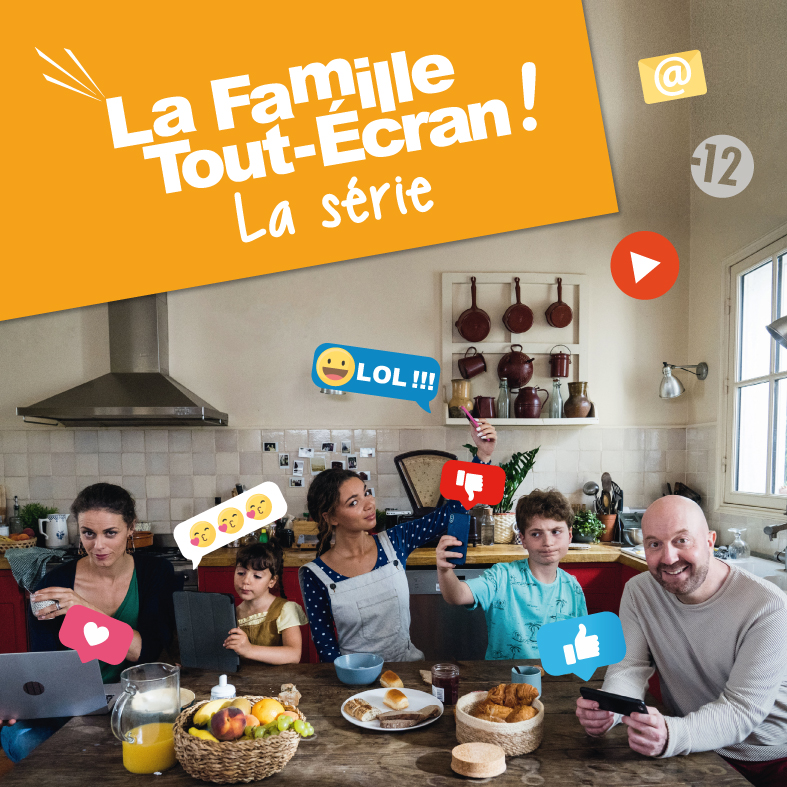 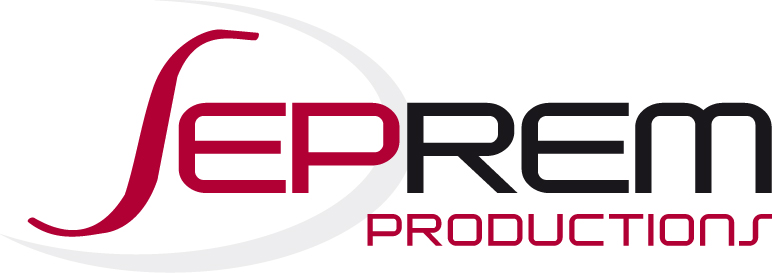 FICHE DE PRODUCTION DE LA SERIE « LA FAMILLE TOUT-ÉCRAN SAISON 2 »Programmation : 19 octobre au 20 novembre 2020(poursuite de la diffusion possible après cette date) Présentation de la série Pour accompagner les familles dans l’utilisation de leurs écrans d’ordinateurs, de tablettes et smartphones, les caisses d’Allocations familiales, en partenariat avec le Centre pour l’éducation aux médias et à l’information (Clemi), ont conçu la série « La Famille Tout-Écran » (25 épisodes). Info/intox, rumeurs, cyber-harcèlement, temps passé devant les écrans… des thématiques à suivre au travers des aventures de Myriam, Erwan et leurs trois enfants dans leur quotidien hyper connecté ! Voici la saison 2 avec 10 nouveaux épisodes.Titre et Résumé de chaque épisodeÉmission N°1 - J’en ai marre des harceleurs !Myriam profite de la venue d’une célèbre youtubeuse pour découvrir le monde des trolls !Lien : https://youtu.be/FizcsGhPuTY?list=PLWAKBCejUHlOYFpAQnBvoQy8fOUTHBEiiCode : <iframe width="1075" height="605" src="https://www.youtube.com/embed/FizcsGhPuTY?list=PLWAKBCejUHlOYFpAQnBvoQy8fOUTHBEii" frameborder="0" allow="accelerometer; autoplay; encrypted-media; gyroscope; picture-in-picture" allowfullscreen></iframe>Émission N°2 - Je dois protéger ma vie privéePour protéger la vie privée de Théo, ses parents font ressurgir une vidéo de leur passé, une vidéo qui sent bon la boule à facettes !Lien : https://youtu.be/sdGCxGI0KX8?list=PLWAKBCejUHlOYFpAQnBvoQy8fOUTHBEiiCode : <iframe width="1075" height="605" src="https://www.youtube.com/embed/sdGCxGI0KX8?list=PLWAKBCejUHlOYFpAQnBvoQy8fOUTHBEii" frameborder="0" allow="accelerometer; autoplay; encrypted-media; gyroscope; picture-in-picture" allowfullscreen></iframe>Émission N°3 - J’ai effacé mon pire cauchemarQuand Mélina se réveille en pleine nuit apeurée, ce sont les parents qui trinquent. Et si on lançait la chasse aux cauchemars ?Lien : https://youtu.be/xdL4W5ofvlM?list=PLWAKBCejUHlOYFpAQnBvoQy8fOUTHBEiiCode : <iframe width="1075" height="605" src="https://www.youtube.com/embed/xdL4W5ofvlM?list=PLWAKBCejUHlOYFpAQnBvoQy8fOUTHBEii" frameborder="0" allow="accelerometer; autoplay; encrypted-media; gyroscope; picture-in-picture" allowfullscreen></iframe>Émission N°4 - Mes enfants sont surdouésJamais Erwan et Myriam n’auraient imaginé que leur soirée romantique serait compromise… par un youtubeur scientifique !
Lien :  https://youtu.be/WAt8B6r-K08?list=PLWAKBCejUHlOYFpAQnBvoQy8fOUTHBEiiCode : <iframe width="1075" height="605" src="https://www.youtube.com/embed/WAt8B6r-K08?list=PLWAKBCejUHlOYFpAQnBvoQy8fOUTHBEii" frameborder="0" allow="accelerometer; autoplay; encrypted-media; gyroscope; picture-in-picture" allowfullscreen></iframe>Émission N°5 -Nos parents face au tribunal ! Quand Mélina, Juliette et Théo décident d’appliquer les règles imposées à la maison à leurs propres parents, l’heure du jugement n’est pas loin.Lien : https://youtu.be/XaK5z02ZAjg?list=PLWAKBCejUHlOYFpAQnBvoQy8fOUTHBEiiCode : <iframe width="1075" height="605" src="https://www.youtube.com/embed/XaK5z02ZAjg?list=PLWAKBCejUHlOYFpAQnBvoQy8fOUTHBEii" frameborder="0" allow="accelerometer; autoplay; encrypted-media; gyroscope; picture-in-picture" allowfullscreen></iframe>Résumé de l’émission : Émission N°6 - Mon beau-père, ma mère, mon père et moiQuand un dîner romantique concocté par Erwan pour Myriam se transforme en réunion familiale sur la gestion des écrans avec… l’ex de Myriam !Lien : https://youtu.be/2wpZZKJGc-8?list=PLWAKBCejUHlOYFpAQnBvoQy8fOUTHBEiiCode : <iframe width="1075" height="605" src="https://www.youtube.com/embed/2wpZZKJGc-8?list=PLWAKBCejUHlOYFpAQnBvoQy8fOUTHBEii" frameborder="0" allow="accelerometer; autoplay; encrypted-media; gyroscope; picture-in-picture" allowfullscreen></iframe>Émission N°7 - J’en peux plus des conspirationnistes !Quand Papi tourne conspirationniste, il n’y a que Théo pour le ramener dans le droit chemin.Lien : https://youtu.be/MVGUx3d5CP0?list=PLWAKBCejUHlOYFpAQnBvoQy8fOUTHBEiiCode : <iframe width="1075" height="605" src="https://www.youtube.com/embed/MVGUx3d5CP0?list=PLWAKBCejUHlOYFpAQnBvoQy8fOUTHBEii" frameborder="0" allow="accelerometer; autoplay; encrypted-media; gyroscope; picture-in-picture" allowfullscreen></iframe>Résumé de l’émission : Émission N°8 - Je détoxe mes parentsPour faire sortir leurs parents d’un marathon télé, les enfants n’ont d’autre choix que… d’employer la manière forte !Lien : https://youtu.be/HzRGmdq1a5k?list=PLWAKBCejUHlOYFpAQnBvoQy8fOUTHBEiiCode : <iframe width="1075" height="605" src="https://www.youtube.com/embed/HzRGmdq1a5k?list=PLWAKBCejUHlOYFpAQnBvoQy8fOUTHBEii" frameborder="0" allow="accelerometer; autoplay; encrypted-media; gyroscope; picture-in-picture" allowfullscreen></iframe>Résumé de l’émission : Émission N°9 - J’en ai marre des challengesMyriam et Erwan sont prêts à tout pour relever le dernier challenge qui cartonne sur internet. Seront-ils un phénomène de mode ou la risée du web ?Lien : https://youtu.be/ZXOkwargAUA?list=PLWAKBCejUHlOYFpAQnBvoQy8fOUTHBEiiCode : <iframe width="1075" height="605" src="https://www.youtube.com/embed/ZXOkwargAUA?list=PLWAKBCejUHlOYFpAQnBvoQy8fOUTHBEii" frameborder="0" allow="accelerometer; autoplay; encrypted-media; gyroscope; picture-in-picture" allowfullscreen></iframe>Émission N°10 -Tous au panier !Erwan et Myriam en sont sûrs, ils ont trouvé la punition idéale pour priver les enfants de leurs écrans. A moins que ça ne se retourne contre eux.Lien : https://youtu.be/U5VUihOBShE?list=PLWAKBCejUHlOYFpAQnBvoQy8fOUTHBEiiCode : <iframe width="1075" height="605" src="https://www.youtube.com/embed/U5VUihOBShE?list=PLWAKBCejUHlOYFpAQnBvoQy8fOUTHBEii" frameborder="0" allow="accelerometer; autoplay; encrypted-media; gyroscope; picture-in-picture" allowfullscreen></iframe>